Задача 5: Класиране на ученициСъздайте в работната си папка нов проект на C# от тип Windows Application с име klasirane_klass,  където klass е името на класа Ви (Пример: calculator_9a). Добавете подходящите елементи, така че да се получи следния интерфейс (виж указанията по-долу):  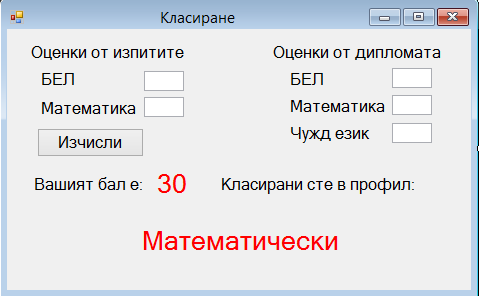 Настройки на формата:  Цвят на фона – по избор Размери (вкл. за минимален и максимален) – 480 х 300 (или други по избор)  MaximizeBox и MinimizeBox -> False (без бутони за смяна на размера) Текст в заглавната лента – „Класиране“ Стартова позиция – в центъра на екранаНастройки на елементите: шрифт - Microsoft Sans Serif, размер на символите – 12, за двата етикета с текст „Оценки от …“ – 14, за двата етикета с резултата – 30, червениразмери:  на текстовите полета -> ширина 40, за най-долния етикет с профила: 430х70, на останалите етикети и бутона  - по избор, съобразени с разположеието им върху форматаетикета с профила  – с центриран текст и свойство AutoSize -> Falseнадписи на бутоните и етикетите – според моделаимена на елементите – за текстовите полета в ляво bel_i и mat_i, за тези в дясно – bel_d, mat_d и ezik, за етикетите в червено – bal и profil (може и други имена, но задължително изписани на латиница)Действия Първоначално етикетите с червения текст са празни При натискане на бутона се изчислява и показва бала като сума на всички оценки, само оценката по математика от изпита е удвоена В случай, че балът е под 21 да се изписва „Не сте класиран“ В случай, че балът е между 21 и 25 да се изписва „Технологичен“ При бал между 26 и 29 – „Софтуерни и хардуерни науки“ В случай че е над 29 да се изписва „Математически“ В случай, че на някой от изпитите има оценка 2 да се изписва „Нямате право на класиране“ 